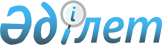 О внесении изменения в постановление Восточно-Казахстанского областного акимата от 6 июня 2016 года № 162 "Об утверждении регламента государственной услуги "Согласование эскиза (эскизного проекта)"
					
			Утративший силу
			
			
		
					Постановление Восточно-Казахстанского областного акимата от 5 декабря 2017 года № 326. Зарегистрировано Департаментом юстиции Восточно-Казахстанской области 25 декабря 2017 года № 5351. Утратило силу постановлением Восточно-Казахстанского областного акимата от 17 марта 2020 года № 85
      Сноска. Утратило силу постановлением Восточно-Казахстанского областного акимата от 17.03.2020 № 85 (вводится в действие по истечении десяти календарных дней после дня его первого официального опубликования).

      Примечание РЦПИ.

      В тексте документа сохранена пунктуация и орфография оригинала.
      В соответствии с пунктом 2 статьи 27 Закона Республики Казахстан от 23 января 2001 года "О местном государственном управлении и самоуправлении в Республике Казахстан", статьей 16 Закона Республики Казахстан от 15 апреля 2013 года "О государственных услугах", на основании приказа Министра по инвестициям и развитию Республики Казахстан от 3 июля 2017 года № 434 "О внесении изменения в приказ исполняющего обязанности Министра национальной экономики Республики Казахстан от 17 марта 2016 года № 137 "Об утверждении стандарта государственной услуги "Согласование эскиза (эскизного проекта)" (зарегистрированного в Реестре государственной регистрации нормативных правовых актов за номером 15558), Восточно-Казахстанский областной акимат ПОСТАНОВЛЯЕТ:
      1. Внести в постановление Восточно-Казахстанского областного акимата от 6 июня 2016 года № 162 "Об утверждении регламента государственной услуги "Согласование эскиза (эскизного проекта)" (зарегистрированное в Реестре государственной регистрации нормативных правовых актов за номером 4596, официальное опубликование в газетах "Дидар" от 23 июля 2016 года № 88 (17328), "Рудный Алтай" от 23 июля 2016 года № 89 (19841), информационно-правовой системе "Әділет" от 20 июля 2016 года) следующее изменение:
      регламент государственной услуги "Согласование эскиза (эскизного проекта)", утвержденный указанным постановлением, изложить в новой редакции согласно приложению к настоящему постановлению.
      2. Аппарату акима области, управлению строительства, архитектуры и градостроительства области в установленном законодательством Республики Казахстан порядке обеспечить:
      1) государственную регистрацию настоящего постановления в территориальном органе юстиции;
      2) в течение десяти календарных дней со дня государственной регистрации настоящего постановления акимата направление его копии в бумажном и электронном виде на казахском и русском языках в Республиканское государственное предприятие на праве хозяйственного ведения "Республиканский центр правовой информации" для официального опубликования и включения в Эталонный контрольный банк нормативных правовых актов Республики Казахстан;
      3) в течение десяти календарных дней после государственной регистрации настоящего постановления направление его копии на официальное опубликование в периодические печатные издания, распространяемые на территории области;
      4) размещение настоящего постановления на интернет-ресурсе акима Восточно-Казахстанской области после его официального опубликования.
      3. Контроль за исполнением настоящего постановления возложить на заместителя акима области по вопросам строительства, энергетики и жилищно-коммунального хозяйства.
      4. Настоящее постановление вводится в действие по истечении десяти календарных дней после дня его первого официального опубликования. Регламент государственной услуги "Согласование эскиза (эскизного проекта)" 1. Общие положения
      1. Услугодателями государственной услуги "Согласование эскиза (эскизного проекта)" (далее – государственная услуга) являются местные исполнительные органы районов и городов областного значения (далее – услугодатель).
      Прием документов и выдача результатов оказания государственной услуги осуществляются через некоммерческое акционерное общество "Государственная корпорация "Правительство для граждан" (далее - Государственная корпорация).
      2. Форма оказания государственной услуги: бумажная.
      3. Результат оказания государственной услуги – Согласование эскиза (эскизного проекта) либо мотивированный ответ об отказе в предоставлении государственной услуги в случаях и по основаниям, предусмотренных пунктом 10 стандарта государственной услуги "Согласование эскиза (эскизного проекта)", утвержденного приказом исполняющего обязанности Министра национальной экономики Республики Казахстан от 17 марта 2016 года № 137 (зарегистрированного в Реестре государственной регистрации нормативных правовых актов за номером 13610) (далее – Стандарт).
      Форма предоставления результата оказания государственной услуги: бумажная.
      2. Описание порядка действий структурных подразделений (работников) услугодателя в процессе оказания государственной услуги
      4. Основанием для начала процедуры (действия) по оказанию государственной услуги является наличие заявления по форме согласно приложению к Стандарту. 
      5. Содержание процедур (действий), входящих в состав процесса оказания государственной услуги и длительность их выполнения:
      действие 1 – сотрудник канцелярии услугодателя принимает документы от работника Государственной корпорации, регистрирует и передает на рассмотрение руководству услугодателя. Длительность выполнения – 15 (пятнадцать) минут;
      действие 2 – рассмотрение документов услугополучателя руководителем услугодателя. Длительность выполнения – 3 (три) часа;
      действие 3 – рассмотрение документов услугополучателя специалистом услугодателя на соответствие требованиям, предусмотренным пунктом 9 Стандарта и подготовка документа о согласовании либо мотивированного ответа об отказе в предоставлении государственной услуги в случаях и по основаниям, предусмотренным пунктом 10 Стандарта. Длительность выполнения:
      для технически и (или) технологически несложных объектов – 8 (восемь) рабочих дней; 
      для технически и (или) технологически сложных объектов 13 (тринадцать) рабочих дней; 
      при изменении внешнего облика (фасадов) существующего объекта –     13 (тринадцать) рабочих дней;
      условие 1 – в случае установления факта неполноты представленных документов услугодатель дает мотивированный ответ о прекращении рассмотрения заявления. Длительность выполнения – 1 (один) рабочий день;
      условие 2 – в случае наличия оснований, предусмотренных пунктом 10 Стандарта, специалист услугодателя готовит мотивированный ответ об отказе в оказании государственной услуги. Длительность выполнения – 3 (три) рабочих дня;
      действие 4 – подписание результата оказания государственной услуги руководителем услугодателя. Длительность выполнения – 1 (один) час;
      действие 5 – направление подписанного руководителем услугодателя результата оказания государственной услуги в Государственную корпорацию. Длительность выполнения – 3 (три) часа. 
      Срок оказания государственной услуги:
      срок рассмотрения заявления и согласования эскиза (эскизного проекта) технически и (или) технологически несложных объектов - 10 (десять) рабочих дней; 
      срок рассмотрения заявления и согласования эскиза (эскизного проекта) технически и (или) технологически сложных объектов - 15 (пятнадцать) рабочих дней;
      срок рассмотрения заявления и согласования эскиза (эскизного проекта) при изменении внешнего облика (фасадов) существующего объекта – 15 (пятнадцать) рабочих дней.
      Мотивированный отказ - 5 (пять) рабочих дней.
      Результат оказания государственной услуги предоставляется в Государственную корпорацию за день до окончания срока оказания государственной услуги.
      6. Результатом процедуры (действия) по оказанию государственной услуги по действию 1, указанному в пункте 5 настоящего Регламента, является регистрация заявления, которая служит основанием для начала выполнения действия 2, указанного в пункте 5 настоящего Регламента. Результатом действия 2, указанного в пункте 5 настоящего Регламента, является рассмотрение документов руководителем услугодателя и передача документов с резолюцией специалисту услугодателя, которые служат основанием для начала выполнения действия 3, указанного в пункте 5 настоящего Регламента. Результатом действия 3, указанного в пункте 5 настоящего Регламента является рассмотрение документов специалистом услугодателя на соответствие требованиям и подготовка мотивированного ответа о прекращении рассмотрения заявления или согласования, которые служат основанием для выполнения действия 4, указанного в пункте 5 настоящего Регламента. Результатом по действию 4 является подписание результата оказания государственной услуги руководителем услугодателя, которое служит основанием для выполнения действия 5, указанного в пункте 5 настоящего Регламента. Результатом по действию 5 является направление подписанного руководителем услугодателя результата оказания государственной услуги в Государственную корпорацию.
      3. Описание порядка взаимодействия структурных подразделений (работников) услугодателя в процессе оказания государственной услуги
      7. Перечень структурных подразделений (работников) услугодателя, которые участвуют в процессе оказания государственной услуги:
      1) сотрудник канцелярии услугодателя;
      2) руководитель услугодателя;
      3) специалист услугодателя.
      8. Описание процедур (действий), необходимых для оказания государственной услуги: 
      1) прием от работника Государственной корпорации и регистрация заявления и пакета документов услугополучателя сотрудником канцелярии услугодателя, передача руководителю услугодателя. Длительность выполнения – 15 (пятнадцать) минут;
      2) рассмотрение документов услугополучателя руководителем услугодателя. Длительность выполнения – 3 (три) часа;
      3) рассмотрение документов услугополучателя специалистом услугодателя на соответствие требованиям, предусмотренным пунктом 9 Стандарта и подготовка документа о согласовании либо мотивированного ответа об отказе в предоставлении государственной услуги в случаях и по основаниям, предусмотренным пунктом 10 Стандарта. Длительность выполнения:
      для технически и (или) технологически несложных объектов – 8 (восемь) рабочих дней; 
      для технически и (или) технологически сложных объектов – 13 (тринадцать) рабочих дней; 
      при изменении внешнего облика (фасадов) существующего объекта – 13 (тринадцать) рабочих дней;
      в случае установления факта неполноты представленных документов услугодатель дает мотивированный ответ о прекращении рассмотрения заявления. Длительность выполнения – 1 (один) рабочий день;
      в случае наличия оснований, предусмотренных пунктом 10 Стандарта, специалист услугодателя готовит мотивированный ответ об отказе в оказании государственной услуги. Длительность выполнения – 3 (три) рабочих дня;
      4) подписание результата оказания государственной услуги руководителем услугодателя. Длительность выполнения – 1 (один) час;
      5) направление подписанного руководителем услугодателя результата оказания государственной услуги в Государственную корпорацию. Длительность выполнения – 3 (три) часа. 
      4. Описание порядка взаимодействия с Государственной корпорацией, а также порядка использования информационных систем в процессе оказания государственной услуги
      9. Услугополучатели (либо уполномоченные представители: юридического лица по документу, подтверждающему полномочия; физического лица по нотариально заверенной доверенности) для получения государственной услуги обращаются в Государственную корпорацию и представляют документы, предусмотренные пунктом 9 Стандарта.
      Длительность обработки запроса услугополучателя – 20 (двадцать) минут.
      Порядок подготовки и направления запроса услугодателю:
      1) работник Государственной корпорации принимает пакет документов услугополучателя согласно перечню, предусмотренному пунктом 9 Стандарта и выдает расписку о приеме соответствующих документов. 
      В случае представления услугополучателем неполного пакета документов согласно перечню, предусмотренному пунктом 9 настоящего Стандарта государственной услуги, работник Государственной корпорации отказывает в приеме заявления и выдает расписку по форме согласно приложению 2 к настоящему Стандарту государственной услуги.
      Работник Государственной корпорации получает сведения о документах, удостоверяющих личность, о государственной регистрации (перерегистрации) юридического лица услугополучателя из соответствующих государственных информационных систем через шлюз "электронного правительства" и распечатывает на бумажном носителе для передачи услугодателю.
      Работник Государственной корпорации получает согласие услугополучателя на использование сведений, составляющих охраняемую законом тайну, содержащихся в информационных системах, при оказании государственных услуг, если иное не предусмотрено законами Республики Казахстан;
      2) принятые документы от услугополучателя поступают в накопительный сектор;
      3) поступившие в накопительный сектор заявления с пакетом документов, формируются по направлениям, фиксируются в информационной системе "Интегрированная информационная система для Центров обслуживания населения" (далее – ИИС ЦОН);
      4) накопительный сектор передает документы курьеру;
      5) курьер осуществляет передачу документов к услогодателю.
      Структурные подразделения или должностные лица, уполномоченные направлять запрос услугодателя:
      работник Государственной корпорации.
      10. Процесс получения результата оказания государственной услуги через Государственную корпорацию:
      1) услугополучатель приходит в Государственную корпорацию в указанный срок и получает результат государственной услуги согласно выданной расписке о приеме соответствующих документов, при предъявлении документа, удостоверяющего личность (либо уполномоченного представителя юридического лица по документу, подтверждающему полномочия; физического лица по нотариально заверенной доверенности);
      2) длительность оказания государственной услуги – 15 (пятнадцать) минут;
      3) получение результата оказания государственной услуги осуществляется в порядке (электронной) очереди. Возможно бронирование электронной очереди посредством портала.
      Государственная корпорация обеспечивает хранение результата в течение одного месяца, после чего передает их услугодателю для дальнейшего хранения. При обращении услугополучателя по истечении одного месяца, по запросу Государственной корпорации услугодатель в течение одного рабочего дня направляет готовые документы в Государственную корпорацию для выдачи услугополучателю.
      11. Последовательность и сроки взаимодействия с Государственной корпорацией и (или) иными услугодателями, в том числе процедуры (действия) формирования и направления запросов услугодателей по вопросам оказания государственных услуг:
      1) процесс 1 – ввод работником Государственной корпорации в ИИС ЦОН логина и пароля (процесс авторизации) для оказания услуги;
      2) процесс 2 – выбор работником Государственной корпорации услуги, указанной в настоящем Регламенте, вывод на экран формы запроса для оказания услуги и ввод работником Государственной корпорации данных услугополучателя;
      3) процесс 3 – направление запроса через шлюз "электронного правительства" (далее – ШЭП) в государственную базу данных "Физические лица" (далее - ГБД ФЛ)/государственную базу данных "Юридические лица" (далее - ГБД ЮЛ) о данных услугополучателя;
      4) условие 1 – проверка наличия данных услугополучателя в ГБД ФЛ/ГБД ЮЛ;
      5) процесс 4 – формирование сообщения о невозможности получения данных в связи с отсутствием данных услугополучателя в ГБД ФЛ/ГБД ЮЛ;
      6) процесс 5 – заполнение работником Государственной корпорации формы запроса в части отметки о наличии документов в бумажной форме и сканирование документов предоставленных услугополучателем, прикрепление их к форме запроса и удостоверение посредством ЭЦП заполненной формы (введенных данных) запроса на оказание услуги;
      7) условие 2 – проверка (обработка) соответствия приложенных услугополучателем документов, указанных в пункте 9 Стандарта, являющихся основанием для оказания услуги;
      8) процесс 6 – в случае предоставления услугополучателем неполного пакета документов согласно перечню, предусмотренному пунктом 9 Стандарта, работником Государственной корпорации выдается расписка об отказе в приеме документов по форме согласно приложению 3 к Стандарту;
      9) процесс 7 – направление электронного документа (запроса услугополучателя), удостоверенного (подписанного) ЭЦП работника Государственной корпорации, через ИИС ЦОН;
      10) процесс 8 – получение работником Государственной корпорации сообщения о готовности государственной услуги в ИИС ЦОН;
      11) процесс 9 – получение услугополучателем через работника Государственной корпорации результата услуги или на бумажном носителе сформированной услугодателем. 
      12. Подробное описание последовательности процедур (действий) в процессе оказания государственной услуги, а также описание порядка взаимодействия с иными услугодателями и (или) Государственной корпорацией и порядка использования информационных систем в процессе оказания государственной услуги отражается в справочнике бизнес-процессов оказания государственной услуги согласно приложению к настоящему Регламенту. Справочник бизнес-процессов оказания государственной услуги размещается на веб-портале "электронного правительства", интернет-ресурсе услугодателя. Справочник бизнес - процессов оказания государственной услуги при оказании государственной услуги через Государственную корпорацию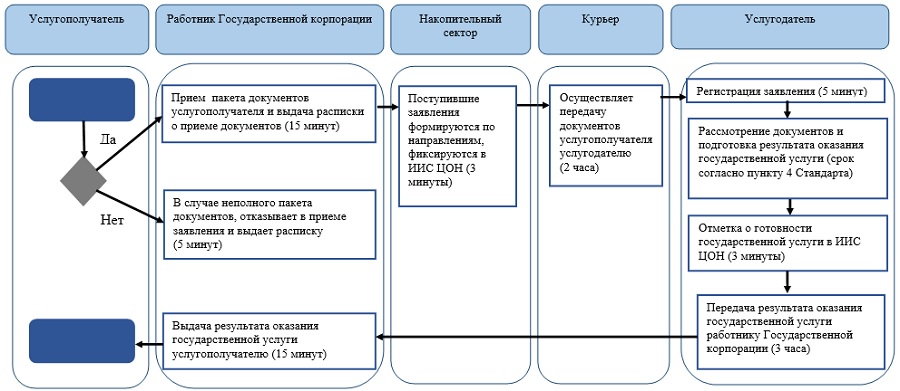  Условные обозначения :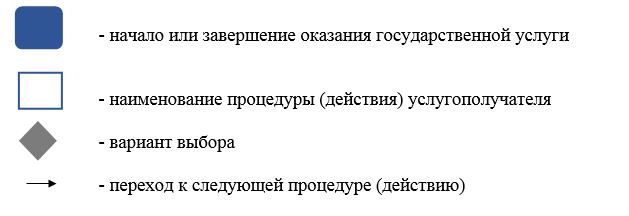 
					© 2012. РГП на ПХВ «Институт законодательства и правовой информации Республики Казахстан» Министерства юстиции Республики Казахстан
				
      Аким Восточно-Казахстанской области

Д. Ахметов
Приложение к постановлению
Восточно-Казахстанского
областного акимата
от "5" декабря 2017 года
№ 326Утвержден постановлением
Восточно-Казахстанского
областного акимата
от 6 июня 2016 года
№ 162Приложение 
к регламенту государственной
услуги
"Согласование эскиза
(эскизного проекта)"